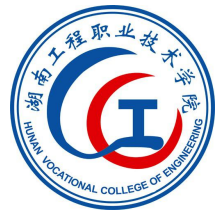 湖南工程职业技术学院毕业设计题目_         施工组织设计                 所 在 系专业班级学生姓名学生学号企业指导老师校内指导老师  湖南工程职业技术学院教务处 制